Министерство науки и высшего образования Российской ФедерацииОтделение сельскохозяйственных наук РАН Министерство сельского хозяйства и продовольствия Республики Дагестан ФГБНУ «ФЕДЕРАЛЬНЫЙ АГРАРНЫЙ НАУЧНЫЙ ЦЕНТРРЕСПУБЛИКИ ДАГЕСТАН»ФГБОУ ВО «Дагестанский государственный аграрный университет имени М.М. Джамбулатова»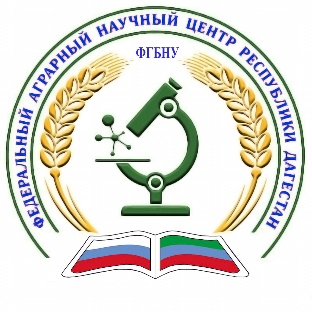 Всероссийская научно-практическая конференцияс международным участием, посвященная 90-летию со дня рождения видного государственного и политического деятеля, выдающегося организатора сельскохозяйственной науки и производства Шихсаидова Шихсаида Исаевича«Селекционно-генетические аспекты развитиямолочного скотоводства» 4-5 июля  МАХАЧКАЛА 2019Уважаемые коллеги!Оргкомитет конференции приглашает принять участие в работе Всероссийской научно-практической конференции с международным участием «Селекционно-генетические аспекты развития молочного скотоводства», которая состоится 4-5 июля 2019г.Научный комитет конференцииБагиров В.А. – директор департамента координации деятельности организаций в сфере сельскохозяйственной науки Министерства науки и высшего образования РФ, д.б.н. Лачуга Ю. Ф. – академик-секретарь отделения сельскохозяйственных наук РАН.Завалин А.А. – доктор сельскохозяйственных наук, академик РАН, зав. лабораторией агрохимии азота и биологического азота ФГБНУ ВНИИ агрохимии.Оргкомитет конференцииДогеев Г. Д. - директор Федерального аграрного научного центра Республики Дагестан к. э. н., председатель оргкомитетаКазиев М.-Р. А - зам. директора по научной работе ФГБНУ «ФАНЦ РД», д. с.-х. н., заместитель председателя Мукаилов М.Д. - проректор Дагестанского государственного аграрного университета имени М.Д. Джамбулатова, д.с.-х. н.Алиев А. Ю. – и.о. Прикаспийского зонального НИВИ- филиала ФГБНУ «ФАНЦ РД», д. в. н.Велибекова Л. А.- ученый секретарь ФГБНУ «ФАНЦ РД», к. э. н.Халималов Б.М.- начальник отдела племенного дела МСХ и П РД, д.э. н.Хожоков А.А. - зав. отделом животноводства ФГБНУ «ФАНЦ РД», к. с.-х. н.Садыков М.М.- зав. лаборатории скотоводства ФГБНУ «ФАНЦ РД», к. с.-х. н. (т. 8-928-575-94-80)Магомедмирзоева Р. Г.– зав. научно – организационным отделом ФГБНУ «ФАНЦ РД». (т.8-903-429-76-93)НАПРАВЛЕНИЯ   РАБОТЫ      КОНФЕРЕНЦИИ1. Селекция, генетика и разведение с.-х. животных2. Частная зоотехния3. Ветеринарная медицина4. Производство и переработка продукции животноводства5. Кормопроизводство и технология кормления животных6. ЭкономикаПо итогам работы конференции будет издан сборник материалов и опубликован для открытого доступа на сайте  www. elibrary.ru, опубликованные в нем статьи будут учитываться  в Российском индексе научного цитирования (РИНЦ). Сборник докладов будет иметь ISBN. Электронную версию сборника также можно будет скачать с сайта ФГБНУ «ФАНЦ РД» www.fancrd.ruУСЛОВИЯ УЧАСТИЯ В КОНФЕРЕНЦИИ:В адрес оргкомитета необходимо выслать:заявку на участие в конференции (по установленной форме); материалы (тексты докладов/ статей по определённой тематике объемом до 5 страниц) присылать по электронной почте по указанному адресу;Авторы несут ответственность за достоверность и содержание представляемого материала. Оргкомитет оставляет за собой право отбора присылаемых статей.Материалы конференции просим высылать до 15 мая 2019г. на электронный адрес niva1956@mail.ru  с  пометкой  «На конференцию». 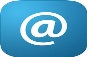 Статьи, присланные позднее указанного срока, к рассмотрению приниматься не будут.    В названии файла следует указать фамилию первого автора и первое слово названия статьи.  ПУБЛИКАЦИЯ   СТАТЕЙ    БЕСПЛАТНАЯЗАЯВКА    НА УЧАСТИЕ  В  РАБОТЕ ВСЕРОССИЙСКОЙ   НАУЧНО-ПРАКТИЧЕСКОЙ  КОНФЕРЕНЦИИ Фамилия __________________________________________________________________Имя_______________________________________________________________________Отчество ___________________________________________________________________Ученая степень и звание, должность____________________________________________Организация (полное название)_________________________________________________ _____________________________________________________________________________Направление (секция):	__________________________________	Название доклада (статьи):_____________________________________________________	_______________________________________________________________________________________________________________	Почтовый адрес_____________________________________________________________________________________________________________________________________________Телефон, (код города)______________________________________________________________________________________________________________________________________E-mail:_______________________________________________________________________Участие очное ДА______ НЕТ_____Бронирование мест в гостинице ДА_____  НЕТ_____Приобретение сборника:    ДА______    НЕТ_____ ТРЕБОВАНИЯ К ОФОРМЛЕНИЮ МАТЕРИАЛОВна первой странице указываются: индекс по универсальной десятичной классификации (УДК) – слева в верхнем углу; инициалы, фамилия автора (авторов) на русском и английском языке; название организации, город, страна на русском и английском языке;название статьи на русском и английском языке заглавными буквами; аннотация на русском и английском языке;ключевые слова на русском и английском языке; текст статьи;библиографический список оформляется общим списком в конце статьи на русском языке в соответствии с ГОСТ Р 7.0.5-2008; ссылки на литературу в тексте приводятся в квадратных скобках, например [1];размер статьи не менее 4 страниц формата А4, шрифт Times New Roman, размер – 14 кегль, межстрочный интервал – 1,0; абзац – ; поля  со всех сторон; рисунки, схемы и графики предоставляются в электронном виде включенными в текст, в стандартных графических форматах с обязательной подрисуночной подписью и отдельными файлами с расширением *.jpeg, *.tif; таблицы предоставляются в редакторе Word, формулы – в стандартном редакторе формул Microsoft Equation. 4. Имя файла должно содержать фамилию первого автора. 5. За фактологическую сторону поданных в редакцию материалов юридическую и иную ответственность несут авторы.6. От одного автора не более 2 статей, в т.ч. в соавторстве.7. Статьи публикуются в авторской редакции.Образец оформления материаловУДКМ.С. Магомедов M.S.  Magomedov ФГБНУ  «Дагестанский научно-исследовательский институт сельского хозяйства  имени Ф.Г. Кисриева», Махачкала, Россия FSBSI  Kisriev Dagestan Scientific research Institute of agriculture, НАЗВАНИЕ СТАТЬИ НА РУССКОМ ЯЗЫКЕНАЗВАНИЕ СТАТЬИ НА АНГЛИЙСКОМ ЯЗЫКЕАннотация: В статье приводятся…..Abstract: The article presents…Ключевые слова: почва; плодородия;..Keywords: soil; fertility;..Текст  статьиЛитератураКОНТАКТНАЯ ИНФОРМАЦИЯ:Т/факс: (8722)60-07-26, 60-26-18, 60-26-02.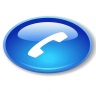 e -mail: niva1956@mail.ruФГБНУ «Федеральный аграрный научный центр Республики Дагестан»367014, Республика Дагестан, г. Махачкала, мкр Научный городок, ул. Абдуразака Шахбанова, 30 